REQUERIMENTO N.º 292/2018EMENTA: Informações sobre o sistema de iluminação da Praça 500 Anos. Senhor Presidente,Senhores Vereadores:	O vereador FRANKLIN, no uso de suas atribuições legais, requer nos termos regimentais, após aprovação em Plenário, que seja encaminhado ao Exmo. Senhor Prefeito Municipal, os seguintes pedidos de informações: Há processo licitatório para colocação de postes em praças públicas? Se sim, quais praças serão contempladas? Enviar cópia do processo.Há previsão para recolocação dos postes que foram retirados por estarem danificados da Praça 500 Anos?A Municipalidade tem conhecimento da falta de iluminação no playground e demais áreas da Praça 500 Anos?Há projeto para melhorar a iluminação do local? Se sim, enviar cópia.Há reclamações solicitando melhorias na iluminação na Praça 500 Anos (Sistema 156, Ouvidoria ou Protocolo)? Se sim, enviar cópia das reclamações.Justificativa: Este vereador, para responder aos questionamentos de frequentadores do local, faz o presente requerimento.Valinhos, 22 de fevereiro de 2018.Franklin Duarte de LimaVereador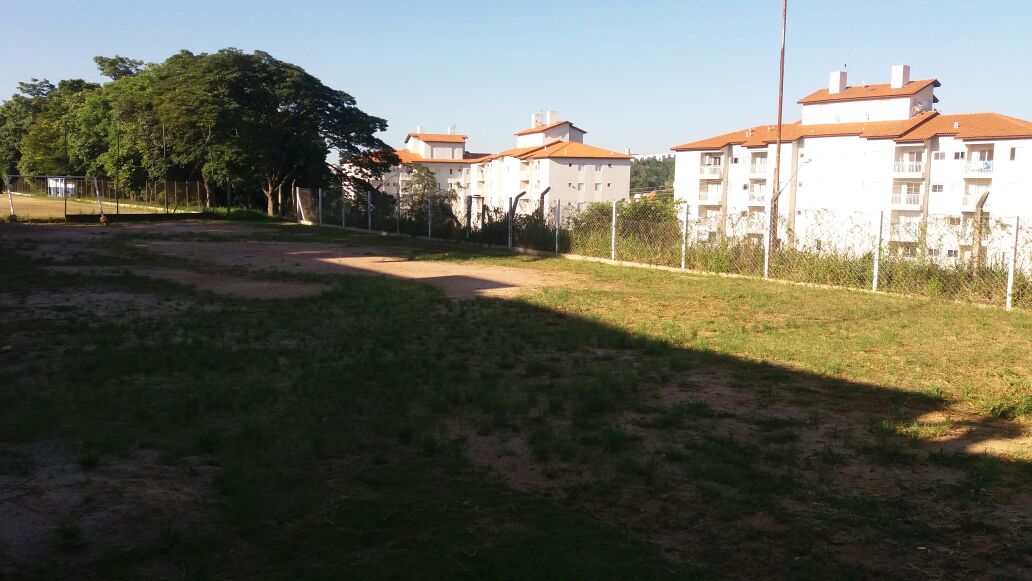 